Welcome back Year 1!Here are your teachers and teaching assistants for each new pod.POD 1 Mrs Evans and Mrs Price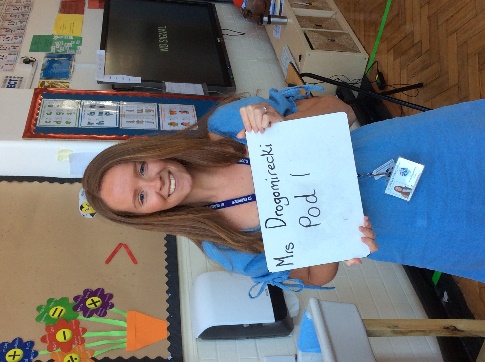 POD 2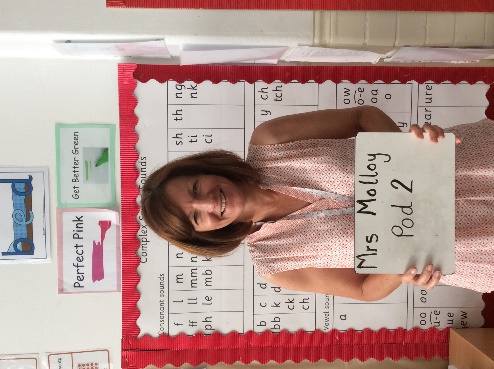 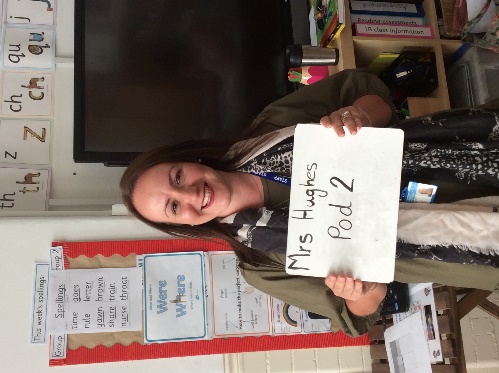 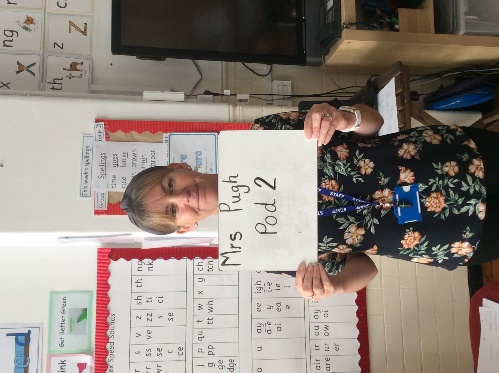 POD 3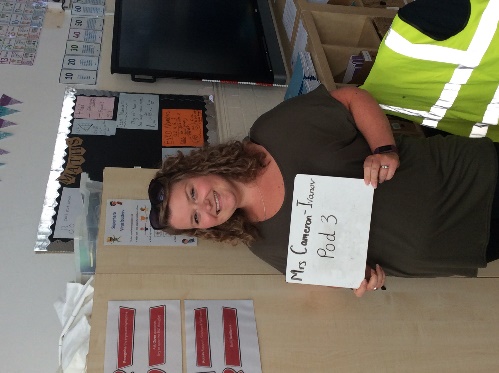 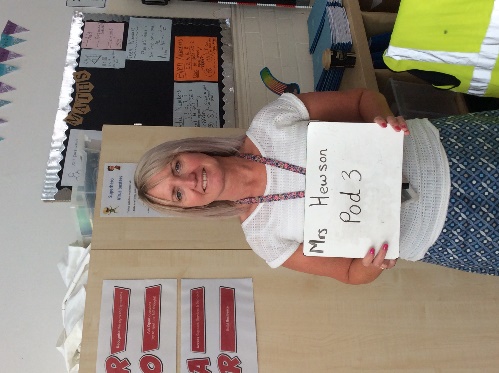 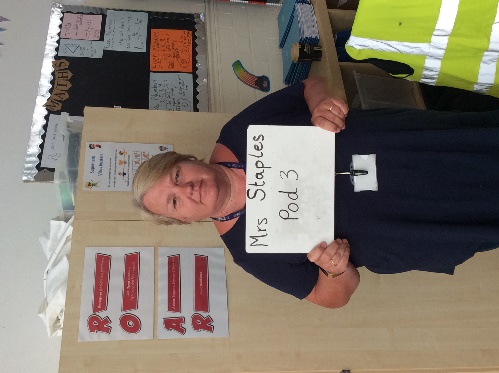 POD 4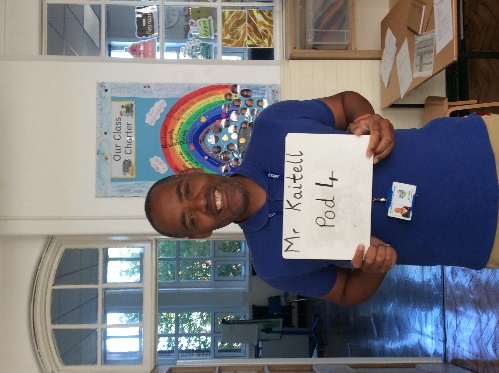 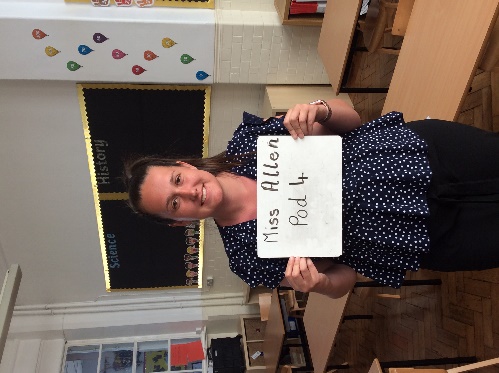 POD 5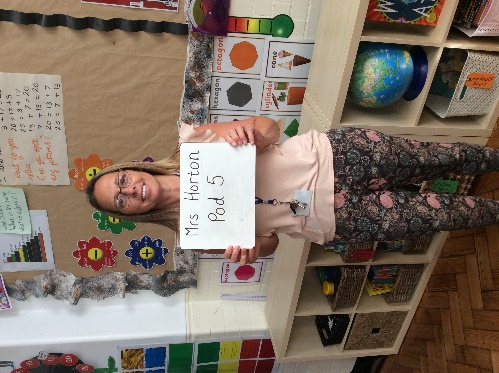 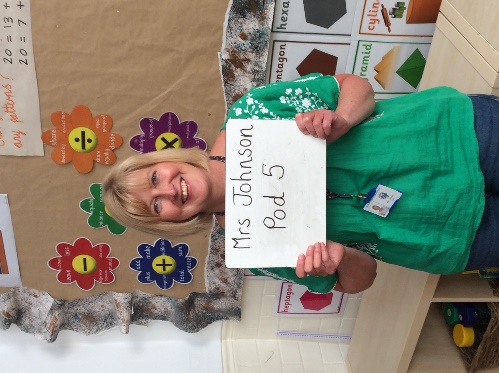 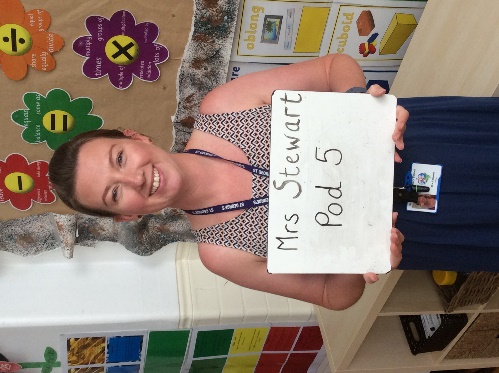 POD 6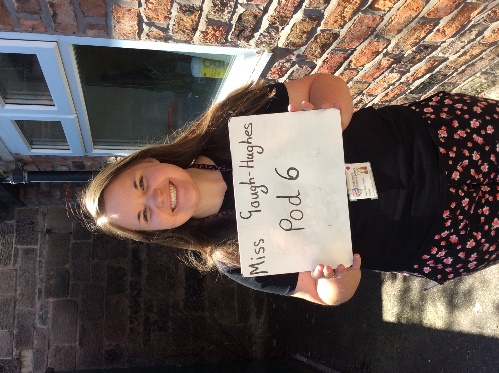 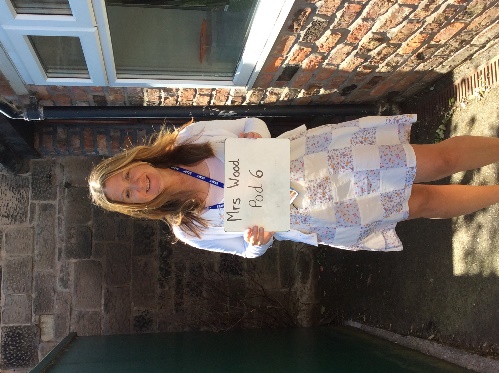 